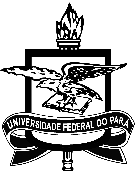 NOME: _______________________________________________________________________MATRÍCULA Nº:_____________________________ CURSO: ____________________________TELEFONE:___________________________ E-MAIL: __________________________________Vem mui respeitosamente requerer nos termos e condições do Regimento Geral da Universidade Federal do Pará e abaixo assinado:(   ) PROGRAMA DE DISCIPLINA(   ) CONTAGEM DE CRÉDITO EM ATIVIDADES INDEPENDENTES(   ) APROVEITAMENTO DE ESTUDOS(   ) REVISÃO DE CONCEITO/DISCIPLINA ___________________ PROFESSOR(A):_____________(   ) COLAÇÃO DE GRAU NA SECRETARIA(   ) SEGUNDA CHAMADA/DISCIPLINA_____________________ PROFESSOR (A): ____________(   ) INCLUSÃO DE DISCIPLINA _____________________________________________________(   ) EXCLUSÃO DE DISCIPLINA _____________________________________________________(   ) EXERCÍCIO DOMICILIAR(   ) REGIME DE TUTORIA(   ) OUTROS: _______________________________________________________________________________________________________________________________________________________________________________________________________________________________________ASSINATURA DO REQUERENTE: ___________________________________________________